

SERVIÇO PÚBLICO FEDERAL 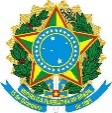 MINISTÉRIO DA EDUCAÇÃO UNIVERSIDADE FEDERAL DA BAHIA Pró Reitoria de Ações Afirmativas e Assistência EstudantilFORMULÁRIO DE INSCRIÇÃO CRECHE/ AUXÍLIO FINANCEIRO CRECHE1. Benefício pleiteado:(    ) Serviço Creche              (   ) Auxílio Creche2. Identificação da criançaNome:__________________________________________________________________________Data de nascimento: _____/_____/_____ Idade:____________________ Sexo: (   ) M     (   )F Naturalidade:_______________________________Nacionalidade:__________________________Preferência de Turno:______________________________________________________________3. Dados socioeconômicos e financeiros3.1 Da mãeNome:__________________________________________________________________________Vínculo com a UFBA:(  ) Estudante/Curso_______________________________________________________________ (  ) Professor/Funcionário/Cargo_____________________________________________________Unidade:________________________________________________________________________Endereço Comercial:_______________________________________________________________Profissão:_____________________________ Horário de Trabalho:__________________________Renda Mensal:____________________________________ Grau de Instrução:_________________Endereço Residencial: __________________________________________________________________________________________________________CEP:_________________Tel:___________3.2 Do paiNome:__________________________________________________________________________Vínculo com a UFBA:(   ) Estudante/Curso________________________________________________________________ (   ) Professor/Funcionário/Cargo______________________________________________________Unidade:________________________________________________________________________Endereço Comercial:_______________________________________________________________Profissão:_____________________________ Horário de Trabalho:__________________________Renda Mensal:__________________________ Grau de Instrução:___________________________Endereço Residencial: ___________________________________________________________________________________________________CEP:_________________Tel:____________________3.3 Soma total da renda mensal da família: ___________________________________________ Informações complementares Imóvel:    (  ) Próprio	  (  ) Cedido          (  ) financiado R$__________         (  ) alugado R$ ________Qual é a distância entre a moradia de sua família e a creche universitária? (  ) Até 10 Km                                  (  ) 11 a 50 Km(  ) 51 a 100 Km                              (  ) 101 a 150 Km(  ) 201 a 250 Km                            (  ) 251 a 300 Km(  )  301 a 500 Km                           (  )  Acima de 500 KmEnergia elétrica:        (   ) Sim	(  ) Não		Como ocorre abastecimento de água?(  ) Poço ou nascente                         (  ) Empresa de tratamento e abastecimento de água (  ) Outros. Especifique_______________________________Tem sanitário?         (   ) Sim	(  ) NãoTem esgotamento sanitário? (Ou seja, o esgoto do domicílio é ligado à rede coletora e estação de tratamento de uma empresa de esgotamento).(  ) Sim             (  ) NãoEm caso negativo, informe para onde é direcionado o esgoto: (  ) Fossa                          (  ) Rio/lago/mar (  ) Vala                             (  ) Outros. Especifique: _______________________________ Tem coleta de lixo?      (  ) Sim	 (  ) Não		Em caso negativo, informe como é descartado o lixo: (  ) Queimado                                         (  ) Enterrado (  ) Jogado em terrado baldio                 (  ) Outros. Especifique: ____________________________Há dormitórios utilizados por mais de duas moradores?          (  ) Sim	(  ) Não		Descreva os bens da família (veículos, terrenos, casas, fazendas, apartamentos, etc):Espécie e localização___________________________________________________________________________________________________________________________________________________________________________________________________________________________________________________________________________________________________________________________________________________________________Especifique as despesas com manutenção:4. Dados familiaresPosição que a criança ocupa na composição familiar: _______________________________________Número de irmãos: _____________________________ Como você descreveria o relacionamento dos pais com a criança? __________________________________________________________________________________ __________________________________________________________________________________Como você descreveria o relacionamento do casal? ____________________________________________________________________________________________________________________________________________________________________Frequentou escola ou creche?          (   )Sim	  (   )NãoNome do Estabelecimento: ____________________________________________________________ Tempo de permanência:______________________________________________________________ Motivo da Saída:____________________________________________________________________ Tem irmão na creche? _______________________________________________________________ A criança reside com os pais? _________________________________________________________ Qual o motivo que levou você a se interessar pela creche? __________________________________ __________________________________________________________________________________5. Composição familiar: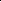 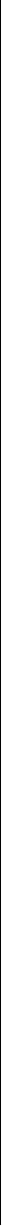 OBS.: Se necessário, solicite folha complementar.6. Termo de responsabilidadeDeclaro que as informações por mim prestadas neste formulário são verdadeiras.Salvador, ___ de ___________________ de 2015.Assinatura dos pais:___________________________________________________________________________________________________ _ _ _ _ _ _ _ _ _ _ _ _ _ _ _ _ _ _ _ _ _ _ _ _ _ _ _ _ _ _ _ DespesasValores (R$)ÁguaEnergia elétricaTelefone ficoTelefone celularInternetAluguel / financiamentoIPTUCondomínioMédicos/convênio/dentistaRemédios de uso contínuoTransporteOutros. Especifique: ______________________________________________________Soma totalTEMTEMCARTEIRACARTEIRAÉ PESSOAÉ PESSOADEDEÉ PESSOAÉ PESSOAESCOLARIDADEESCOLARIDADEESTADOTRABALHA?TRABALHA?DEDERENDACOMCOMESCOLARIDADEESCOLARIDADENOME COMPLETOIDADEPARENTESCOESTADOTRABALHA?TRABALHA?TRABALHO ETRABALHO ERENDACOMCOMNOME COMPLETOIDADEPARENTESCOCIVILTRABALHO ETRABALHO EMENSALDEFICIÊNCIA?DEFICIÊNCIA?CIVILPREV.PREV.MENSALDEFICIÊNCIA?DEFICIÊNCIA?PREV.PREV.SOCIALSOCIALÉ estudante?É estudante?É estudante?NívelQual semestre/ ano?ASSINADA?ASSINADA?É estudante?É estudante?É estudante?NívelQual semestre/ ano?ASSINADA?ASSINADA?Qual semestre/ ano?()NÃO ALFABETIZADO()SIM ()NÃO()FUNDAMENTAL()SIM ()NÃO()SIM ()NÃO()SIM ()NÃO()SIM ()NÃO()ENSINO MÉDIO()SIM ()NÃO()SIM ()NÃOQUAL?QUAL?()SIM ()NÃO()ENSINO MÉDIOQUAL?QUAL?()ENSINO SUPERIOR()ENSINO SUPERIOR()OUTROS ___________()NÃO ALFABETIZADO()SIM ()NÃO()FUNDAMENTAL()SIM ()NÃO()SIM ()NÃO()SIM ()NÃO()SIM ()NÃO()ENSINO MÉDIO()SIM ()NÃO()SIM ()NÃOQUAL?QUAL?()SIM ()NÃO()ENSINO MÉDIOQUAL?QUAL?()ENSINO SUPERIOR()ENSINO SUPERIOR()OUTROS ___________()NÃO ALFABETIZADO()SIM ()NÃO()FUNDAMENTAL()SIM ()NÃO()SIM ()NÃO()SIM ()NÃO()SIM ()NÃO()ENSINO MÉDIO()SIM ()NÃO()SIM ()NÃOQUAL?QUAL?()SIM ()NÃO()ENSINO MÉDIOQUAL?QUAL?()ENSINO SUPERIOR()ENSINO SUPERIOR()OUTROS ___________()NÃO ALFABETIZADO()SIM ()NÃO()FUNDAMENTAL()SIM ()NÃO()SIM ()NÃO()SIM ()NÃO()SIM ()NÃO()ENSINO MÉDIO()SIM ()NÃO()SIM ()NÃOQUAL?QUAL?()SIM ()NÃO()ENSINO MÉDIOQUAL?QUAL?()ENSINO SUPERIO()ENSINO SUPERIO()OUTROS ___________()NÃO ALFABETIZADO()SIM ()NÃO()FUNDAMENTAL()SIM ()NÃO()SIM ()NÃO()SIM ()NÃO()SIM ()NÃO()ENSINO MÉDIO()SIM ()NÃO()SIM ()NÃOQUAL?QUAL?()SIM ()NÃO()ENSINO MÉDIOQUAL?QUAL?()ENSINO SUPERIOR()ENSINO SUPERIOR()OUTROS ___________()NÃO ALFABETIZADO()SIM ()NÃO()FUNDAMENTAL()SIM ()NÃO()SIM ()NÃO()SIM ()NÃO()SIM ()NÃO()ENSINO MÉDIO()SIM ()NÃO()SIM ()NÃOQUAL?QUAL?()SIM ()NÃO()ENSINO MÉDIOQUAL?QUAL?()ENSINO SUPERIOR()ENSINO SUPERIOR()OUTROS ___________